 «_25_» __06_ 2018						       	№ _32-3__ОБ УТВЕРЖДЕНИИ ПОРЯДКА ПРОВЕДЕНИЯ ОСМОТРА ЗДАНИЙИ СООРУЖЕНИЙ, РАСПОЛОЖЕННЫХ НА ТЕРРИТОРИИ МУНИЦИПАЛЬНОГО ОБРАЗОВАНИЯ ПОСЕЛОК БЕРЕЗОВКА, В ЦЕЛЯХ ОЦЕНКИ ИХ ТЕХНИЧЕСКОГО СОСТОЯНИЯ И НАДЛЕЖАЩЕГО ТЕХНИЧЕСКОГО ОБСЛУЖИВАНИЯВ соответствии с пунктом 7 части 1 статьи 8, пунктом 11 статьи 55.24 Градостроительного кодекса Российской Федерации, пунктом 20 части 1, частью 4 статьи 14 Федерального закона от 06.10.2003 N 131-ФЗ "Об общих принципах организации местного самоуправления в Российской Федерации", Федеральным законом от 30.12.2009 N 384-ФЗ "Технический регламент о безопасности зданий и сооружений", руководствуясь Уставом поселка Березовка, Березовский поселковый Совет депутатов решил:1. Утвердить Порядок проведения осмотра зданий и сооружений, расположенных на территории муниципального образования поселок Березовка, в целях оценки их технического состояния и надлежащего технического обслуживания согласно приложению 1 к настоящему Решению.2. Контроль над исполнением настоящего Решения возложить на Постоянную комиссию по благоустройству, градостроительству, жилищно-коммунальному хозяйству и земельным вопросам.3. Решение вступает в силу со дня официального опубликования и подлежит размещению на официальном информационном интернет-сайте (www.pgt-berezovka.ru).Глава поселка                                                              Председатель Березовского                                                                                                                                         поселкового Совета депутатов                                                                                                                       С.А. Суслов                                                                           И.Л. Шилов                                                    Приложение 1к РешениюБерезовского поселковогоСовета депутатовот « 25»06.2018  № 32-3ПОРЯДОКПРОВЕДЕНИЯ ОСМОТРА ЗДАНИЙ, СООРУЖЕНИЙ, РАСПОЛОЖЕННЫХНА ТЕРРИТОРИИ МУНИЦИПАЛЬНОГО ОБРАЗОВАНИЯ ПОСЕЛОК БЕРЕЗОВКА, В ЦЕЛЯХ ОЦЕНКИИХ ТЕХНИЧЕСКОГО СОСТОЯНИЯ И НАДЛЕЖАЩЕГОТЕХНИЧЕСКОГО ОБСЛУЖИВАНИЯ1. ОБЩИЕ ПОЛОЖЕНИЯ1.1. Настоящий Порядок проведения осмотра зданий, сооружений, расположенных на территории муниципального образования поселок Березовка, в целях оценки их технического состояния и надлежащего технического обслуживания (далее - Порядок) разработан в соответствии с Градостроительным кодексом Российской Федерации, Федеральным законом от 06.10.2003 N 131-ФЗ "Об общих принципах организации местного самоуправления в Российской Федерации", Федеральным законом от 30.12.2009 N 384-ФЗ "Технический регламент о безопасности зданий и сооружений", Уставом поселка Березовка.1.2. Порядок устанавливает процедуру организации и проведения осмотра зданий, сооружений в целях оценки их технического состояния и надлежащего технического обслуживания в соответствии с требованиями технических регламентов к конструктивным и другим характеристикам надежности и безопасности объектов, требованиями проектной документации указанных объектов (далее - осмотр зданий, сооружений).1.3. Действие настоящего Порядка распространяется на все эксплуатируемые здания и сооружения независимо от формы собственности, расположенные на территории муниципального образования поселок Березовка, за исключением случаев, если при эксплуатации таких зданий, сооружений федеральными законами предусмотрено осуществление государственного контроля (надзора) в соответствии с федеральными законами.1.4. Целью проведения осмотра зданий, сооружений является оценка технического состояния и надлежащего технического обслуживания зданий, сооружений в соответствии с требованиями технических регламентов к конструктивным и другим характеристикам надежности и безопасности зданий, сооружений, требованиями проектной документации; соблюдение собственниками зданий, сооружений или лицом, которое владеет зданием, сооружением на ином законном основании, законодательства о градостроительной деятельности.1.5. Осмотр зданий, сооружений на предмет их технического состояния и надлежащего технического обслуживания, а также проверка выполнения рекомендаций, выданных по результатам предыдущего осмотра, в случае проведения повторного осмотра зданий, сооружений и осуществления иных полномочий, связанных с проведением осмотров зданий, сооружений, осуществляется администрацией поселка Березовка (далее - Администрация поселка) в лице комиссии, состав которой утверждается правовым актом Администрации поселка (далее - Комиссия).2. ПОРЯДОК ОСУЩЕСТВЛЕНИЯ ОСМОТРА ЗДАНИЙ, СООРУЖЕНИЙИ ВЫДАЧИ РЕКОМЕНДАЦИЙ О МЕРАХ ПО УСТРАНЕНИЮВЫЯВЛЕННЫХ НАРУШЕНИЙ2.1. Осмотр зданий, сооружений проводится при поступлении в Администрацию поселка заявления физического или юридического лица о нарушении требований законодательства Российской Федерации к эксплуатации зданий, сооружений, о возникновении аварийных ситуаций в зданиях, сооружениях или возникновении угрозы разрушения зданий, сооружений.2.2. Собственник зданий, сооружений или лицо, которое владеет зданием, сооружением на ином законном основании (на праве аренды, хозяйственного ведения, оперативного управления и другое), в случае если соответствующим договором, решением органа государственной власти или органа местного самоуправления установлена ответственность такого лица за эксплуатацию зданий, сооружений, либо привлекаемое собственником или таким лицом в целях обеспечения безопасной эксплуатации зданий, сооружений на основании договора физическое или юридическое лицо (далее - лицо, ответственное за эксплуатацию зданий, сооружений) уведомляются любым доступным способом Администрацией поселка о проведении осмотра зданий, сооружений не позднее чем за три рабочих дня до дня проведения осмотра здания, сооружения.Сведения о собственнике здания или сооружения предоставляются в рамках межведомственного взаимодействия государственными органами или подведомственными им организациями по запросу Администрации поселка в течение пяти рабочих дней со дня получения запроса.2.3. В случае поступления заявления о возникновении аварийных ситуаций в зданиях, сооружениях или возникновении угрозы разрушения зданий, сооружений заявитель и лицо, ответственное за эксплуатацию зданий, сооружений, уведомляются Администрацией поселка о проведении осмотра зданий, сооружений незамедлительно в течение трех часов с момента регистрации заявления любым доступным способом.2.4. Комиссия осуществляет осмотр зданий, сооружений и оценку технического состояния и надлежащего технического обслуживания зданий, сооружений в соответствии с требованиями Технического регламента о безопасности зданий и сооружений.2.5. В случае если для проведения осмотра зданий, сооружений требуются специальные познания, к его проведению могут привлекаться (по согласованию) эксперты, представители государственных и муниципальных специализированных организаций.2.6. При осмотре зданий, сооружений проводится визуальное обследование конструкций (с фотофиксацией видимых дефектов), изучаются сведения об осматриваемом объекте (время строительства, сроки эксплуатации), общая характеристика объемно-планировочного и конструктивного решений и систем инженерного оборудования, производятся обмерочные работы и иные мероприятия, необходимые для оценки технического состояния и надлежащего технического обслуживания здания, сооружения в соответствии с требованиями технических регламентов к конструктивным и другим характеристикам надежности и безопасности объектов, требованиями проектной документации осматриваемого объекта.2.7. Срок проведения осмотра зданий, сооружений составляет не более 20 дней со дня регистрации заявления, а в случае поступления заявления о возникновении аварийных ситуаций в зданиях, сооружениях или возникновении угрозы разрушения зданий, сооружений - не более 24 часов с момента регистрации заявления.2.8. По результатам осмотра зданий, сооружений составляется акт осмотра здания, сооружения по форме согласно приложению 1 к Порядку (далее - акт осмотра). К акту осмотра прикладываются материалы фотофиксации осматриваемых зданий, сооружений и иные материалы, оформленные в ходе осмотра зданий, сооружений.2.9. По результатам проведения оценки технического состояния и надлежащего технического обслуживания зданий, сооружений Комиссией принимается одно из следующих решений:а) о соответствии технического состояния и технического обслуживания зданий, сооружений требованиям технических регламентов и проектной документации зданий, сооружений;б) о несоответствии технического состояния и технического обслуживания зданий, сооружений требованиям технических регламентов и проектной документации зданий, сооружений.2.10. В случае выявления при проведении осмотра здания, сооружения нарушений требований технических регламентов к конструктивным и другим характеристикам надежности и безопасности объектов, требований проектной документации указанных объектов в течение пяти рабочих дней со дня проведения осмотра составляются рекомендации по устранению выявленных в ходе осмотра зданий, сооружений нарушений по форме согласно приложению 2 к настоящему Порядку.Рекомендации о мерах по устранению выявленных в ходе осмотра здания, сооружения нарушений в течение трех рабочих дней со дня их составления либо направляются Комиссией собственнику здания, сооружения и лицу, ответственному за эксплуатацию здания, сооружения, либо вручаются указанным лицам под подпись.2.11. Акт осмотра составляется в двух экземплярах, один из которых с копиями приложений Комиссией вручается (направляется) лицу, ответственному за эксплуатацию здания, сооружения, или его уполномоченному представителю под расписку об ознакомлении либо об отказе в ознакомлении с актом осмотра. Копия акта осмотра направляется заявителю.2.12. При обнаружении в ходе осмотра зданий, сооружений нарушений требований законодательства, ответственность за которые предусмотрена Кодексом об административных правонарушениях Российской Федерации (далее - КоАП РФ), Комиссия передает материалы о выявленных нарушениях в орган, должностные лица которого уполномочены в соответствии с КоАП РФ составлять протоколы об административных правонарушениях, при необходимости привлекать к ответственности лицо, совершившее правонарушение, либо обращаться в суд в порядке, предусмотренном законодательством Российской Федерации, для приостановления или прекращения эксплуатации зданий, сооружений.2.13. При выявлении в результате проведения осмотра здания, сооружения факта совершения лицами, ответственными за эксплуатацию зданий, сооружений, действия (бездействия), содержащего признаки состава преступления, Комиссия в течение пяти рабочих дней со дня выявления такого факта обязана передать информацию о совершении указанного действия (бездействия) и подтверждающие такой факт документы в правоохранительные органы.2.14. Комиссия ведет учет проведенных осмотров в Журнале учета осмотров зданий, сооружений (приложение 3 к Порядку).Журнал учета осмотров зданий, сооружений должен быть прошит, пронумерован и удостоверен печатью.Приложение 1к Порядкупроведения осмотразданий и сооружений,расположенных на территориимуниципального образования поселок Березовка, в целях оценки их технического состояния и надлежащеготехнического обслуживанияАкт осмотра здания, сооружения  "__" ____________ 20__							Настоящий акт составлен комиссией по осмотру_____________________________________________________________________________________________________________________________________________________________________________________________________________________    (Ф.И.О., должности, место работы лиц, участвующих в осмотре зданий,   сооружений) с участием представителей специализированных организаций____________________________________________________________________________________________________________________________________________________________________________________________________________________                     (Ф.И.О., должность, место работы)    На	основании ____________________________________________________________________                                (дата и номер распоряжения)Проведен	осмотр __________________________________________________________________________________________________________________________________         (наименование здания, сооружения, его местонахождение)В	присутствии: __________________________________________________________________________________________________________________________________________________________________________________________________________________  (Ф.И.О. лица, ответственного за эксплуатацию здания, сооружения или его                      уполномоченного представителя)При	осмотре	установлено: __________________________________________________________________________________________________________________________________________________________________________________________________________________ (подробное описание данных, характеризующих состояние объекта осмотра, в   случае выявленных нарушений указываются документы, требования которых                                 нарушены)Приложения к акту:______________________________________________________________________________________________________________________________________________   (материалы фотофиксации, иные материалы, оформленные в ходе осмотра)Подписи членов Комиссии:С	актом	ознакомлен: ____________________________________________________________________Лицо,   ответственное   за   эксплуатацию   здания,   сооружения,  или  егоуполномоченный представитель:                                       __________________ _________________                                             (Ф.И.О.)         (подпись)Копию акта получил: __________________ _________________                                             (подпись)        		(Ф.И.О.)Приложение 2к Порядкупроведения осмотразданий и сооружений,расположенных на территориимуниципального образования поселок Березовка,в целях оценки их техническогосостояния и надлежащеготехнического обслуживанияРекомендациипо устранению выявленных нарушений    В  соответствии  с  актом  осмотра  здания, сооружения от _______ N __,расположенного по адресу: ______________________________________, комиссия,созданная распоряжением администрации поселка Березовка от «    »№______Рекомендации получил (а)              _______________________ _____________                                            (подпись)             (дата)Подписи должностных лиц, подготовивших рекомендации:___________________________________                           _____________       (должность, Ф.И.О.)                                      (подпись)___________________________________                           _____________       (должность, Ф.И.О.)                                      (подпись)___________________________________                           _____________       (должность, Ф.И.О.)                                      (подпись)Приложение 3к Порядкупроведения осмотразданий и сооружений,расположенных на территориимуниципального образования поселок Березовка,в целях оценки их техническогосостояния и надлежащеготехнического обслуживанияЖурнал учета осмотров зданий, сооружений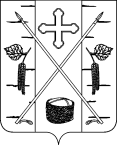 БЕРЕЗОВСКИЙ ПОСЕЛКОВЫЙ СОВЕТ депутатовРЕШЕНИЕп. БерезовкаРЕКОМЕНДУЕТ: N п/пВыявленное нарушениеРекомендации по устранению выявленного нарушенияСрок устранения выявленного нарушенияN п/пОснование проведения осмотраНаименования объекта осмотраАдрес объекта осмотраN и дата акта осмотраРекомендации по устранению выявленных нарушенийСрок устранения нарушенияОтметка о выполнении12345678